										Specifications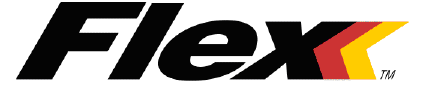 SECTION 07 54 23TPO THERMOPLASTIC SINGLE-PLY ROOFINGADHERED TO LIGHT WEIGHT INSULATED CONCRETE  GENERAL	SECTION INCLUDES** NOTE TO SPECIFIER **  Delete items below not required for project.	Thermoplastic Single-Ply Roofing.	Roof Insulation.	RELATED SECTIONS** NOTE TO SPECIFIER **  Delete any sections below not relevant to this project; add others as required.	Section 06 10 00: Rough Carpentry: Roof blocking installation and requirements.	Section 07 62 00: Sheet Metal Flashing and Trim: Metal flashing and counter flashing installation and requirements.	Section 22 30 00: Plumbing Specialties: roof drains, scuppers, gutters and downspout installation and requirements.	REFERENCES** NOTE TO SPECIFIER **  Delete references from the list below that are not actually required by the text of the edited section.	American Society for Testing and Materials (ASTM) - Annual Book of ASTM Standards.	ASTM C208 - Standard Specification for Cellulosic Fiber Insulating Board.	ASTM C578 - Standard Specification for Rigid, Cellular Polystyrene Thermal Insulation.	ASTM C728 - Standard Specification for Perlite Thermal Insulation Board.	ASTM C1289 - Standard Specification for Faced Rigid Cellular Polyisocyanurate Thermal Insulation Board.	ASTM D41 - Standard Specification for Asphalt Primer Used in Roofing, Dampproofing, and Waterproofing.	ASTM D312 - Standard Specification for Asphalt Used in Roofing.	ASTM D1079 - Standard Terminology Relating to Roofing, Waterproofing, and Bituminous Materials.	ASTM D4263 - Standard Test Method for Indicating Moisture in Concrete by the Plastic Sheet Method. 	ASTM D6878 - Standard Specification for Thermoplastic Polyolefin (TPO) Sheet Roofing.	ASTM D751 - Standard Test Methods for Coated Fabrics.  	ASTM D2137 - Standard Test Methods for Rubber Property-Brittleness Point of Flexible Polymers and Coated Fabrics.  	ASTM E96 - Standard Test Methods for Water Vapor Transmission of Materials.  	ASTM D1204 - Standard Test Method for Linear Dimensional Changes of Nonrigid Thermoplastic Sheeting or Film at Elevated Temperature.  	ASTM D471 - Standard Test Method for Rubber Property-Effect of Liquids.  	ASTM D1149 - Standard Test Methods for Rubber Deterioration-Cracking in an Ozone Controlled Environment.  ** NOTE TO SPECIFIER **  Retain the next paragraph only if CRRC Roofs are Specified. 	ASTM C1549 - Standard Test Method for Determination of Solar Reflectance Near Ambient Temperature Using a Portable Solar Reflectometer. ** NOTE TO SPECIFIER **  Retain the next paragraph only if CRRC Roofs are Specified. 	ASTM C1371 - Standard Test Method for Determination of Emittance of Materials Near Room Temperature Using Portable Emissometers ** NOTE TO SPECIFIER **  Retain the next paragraph only if ENERGYSTAR Roofs are Specified. 	ASTM E903 - Standard Test Method for Solar Absorptance, Reflectance, and Transmission of Materials Using Integrating Spheres. 	  Council (USGBC). 	Leadership in Energy and Environmental Design (LEED). 	Factory Mutual (FM Global) - Approval Guide. 	Factory Mutual Standard 4470 - Approval Standard for Class 1 Roof Covers.	Underwriters Laboratories (UL) - Roofing Systems and Materials Guide (TGFU R1306). 	 Title 24 Energy Efficient Standards.	ENERGYSTAR. 	Cool Roof Rating Council (CRRC).	Sheet Metal and Air Conditioning Contractors National Association, Inc. (SMACNA) - Architectural Sheet.	National Roofing Contractors Association (NRCA).	American Society of Civil Engineers (ASCE).	ASCE 7 - Minimum Design Loads for Buildings and Other Structures.	DEFINITIONS	Roofing Terminology: Refer to ASTM D1079 and the glossary of the National Roofing Contractors Association (NRCA) Roofing and Waterproofing Manual for definitions of roofing terms related to this section.	SUBMITTALS	Submit under provisions of Section 01 30 00.	Product Data:  Manufacturer's data sheets on each product to be used, including:	Preparation instructions and recommendations.	Storage and handling requirements and recommendations.	Installation methods.	Shop Drawings:	Show outline and size of the roof, location and type of penetrations, perimeter and penetration flashing detail references to manufacture's standard.  Details which do not conform to roofing manufacturer's standards shall be identified with separate approval from roofing manufacturer. Details to be employed on the project shall be approved by roofing manufacturer.** NOTE TO SPECIFIER **  Delete selection samples if colors have already been selected.	Selection Samples:  For each finish product specified, two complete sets of color chips representing manufacturer's full range of available colors and patterns.	Verification Samples:  For each finish product specified, two samples, minimum size 6 inches (150 mm) square, representing actual product, color, and patterns.	LEED submittal: Coordinate with Section 01115 - Green Building Requirements, for LEED certification submittal forms and certification templates. 	QUALITY ASSURANCE	Manufacturer Qualifications: Flex Membrane shall provide a roofing system that meets or exceeds all criteria listed in this section.	Installer Minimum Qualifications	Installer shall be classified as an Approved Contractor as defined and certified by Flex Membrane.	Source Limitations:  Components listed shall be provided by a single manufacturer or approved by the primary roofing manufacturer.	Final Inspection: Manufacturer's representative shall provide a comprehensive final inspection after completion of the roof system.  All application errors shall be addressed and final punch list completed. 	Pre- Installation Conference: 	Prior to scheduled commencement of the roofing installation and associated work, conduct a meeting at the project site with the installer, architect, owner, Flex Membrane representative and any other persons directly involved with the performance of the work.  	The installer shall record conference discussions to include decisions, agreements, and open issues and furnish copies of recorded discussions to each attending party.  The primary purpose of the meeting is to review foreseeable methods and procedures related to roofing work.	REGULATORY REQUIREMENTS	Work shall be performed in a safe, professional manner, conforming to federal, state and local codes.	Exterior Fire Test Exposure:  Provide a roofing system achieving a UL Class rating for roof slopes indicated.** NOTE TO SPECIFIER **  Delete roof class rating not required.	UL Class A rating.	UL Class B rating.	UL Class C rating.	Windstorm Classification:  Provide a roofing system which will achieve the following Factory Mutual wind uplift rating, as listed in the current FM Approval Guide.** NOTE TO SPECIFIER **  Delete roof wind uplift rating not required.	Factory Mutual 1-60.	Factory Mutual 1-75.	Factory Mutual 1-90.	Factory Mutual 1-120. 	Factory Mutual 1-135. 	Factory Mutual 1-150. 	Factory Mutual 1-180. 	DELIVERY, STORAGE, AND HANDLING	Deliver roofing materials to the site in original containers, with factory seals intact.  Products shall carry either a Flex Membrane label.	Store pail goods in their original undamaged containers in a clean, dry location within their specified temperature range.	Do not expose materials to moisture in any form before, during, or after delivery to the site. Reject delivery of materials that show evidence of contact with moisture.	Remove manufacturer supplied plastic covers from materials provided with such.  Use "breathable" type covers such as canvas tarpaulins to allow venting and protection from weather and moisture. Cover and protect materials at the end of each work day.  Do not remove any protective tarpaulins until immediately before the material will be installed.	Store and dispose of solvent-based materials, and materials used with solvent-based materials, in accordance with requirements of local authorities having jurisdiction.	PROJECT CONDITIONS	Weather:	Proceed with roofing only when existing and forecasted weather conditions permit.	Ambient temperatures shall be above 45 degrees F (7.2 degrees C) when applying hot asphalt or water based adhesives.	WARRANTY** NOTE TO SPECIFIER **  Delete warranty not required.	Manufacturer warrants to the Building Owner, subject to the terms, limitations, and conditions for a period specified, in which the Materials and Workmanship Warranty is effective, the materials installed shall be free from defects in materials supplied and/or defective workmanship provided by the authorized applicator.	The Manufacturer's Technical Service Representative shall inspect the completed roof system, and upon acceptance, the manufacturer shall issue the specified warranty commencing on the Date of Substantial Completion 	The Roofing System shall receive the manufacturer's standard ten (10) year, fifteen (15) year, twenty (20) year, or twenty-five (25) year guarantee of watertightness.B.** NOTE TO SPECIFIER **  Delete if not required.       Sheet Metal Warranty: Materials supplied by the roofing manufacturer.	Materials shall be free of defects in material and workmanship for five years after shipment. Defective materials will be repaired or replaced at manufacturer's option. Manufacturer shall not be liable for direct or consequential damages arising from the installation of materials. No other express or implied warranties apply to the products.** NOTE TO SPECIFIER ** FlexCap Coping System only. Delete if not required.	Special Performance Warranty: The FlexCap Coping System in standard sizes, when used as a part of a Flex Roofing System Installation, and installed according to manufacturer’s instructions, shall not blow off, leak, or cause membrane failure, for an identical period as that warranty for the roof system itself, or we will repair or replace the Coping Cap material.** NOTE TO SPECIFIER **  Delete if not required.	Decorative Finish Warranty: Pre-finished aluminum and 24 gauge (0.607 mm) galvanized steel, coated with Kynar 500 finish shall receive a limited 20 year warranty.  PRODUCTS	MANUFACTURERS	Acceptable Manufacturer:  Flex Membrane International Corp., which is located at: 5103A Pottsville Pike, Reading, PA 19605 ; Toll Free Tel: 800-969-0108; Tel: 610-916-9500; Fax: 610-916-9501; Web: www.flexroofingsystems.com** NOTE TO SPECIFIER **  Delete one of the following two paragraphs; coordinate with requirements of Division 1 section on product options and substitutions.	Substitutions:  Not permitted.	Requests for substitutions will be considered in accordance with provisions of Section 01 60 00.** NOTE TO SPECIFIER **  Delete insulation if not required.	SYSTEMA. 	Flex TPO Plus Roofing SystemColor: WhiteColor: GrayColor: TanRoof System: Provide and install an Adhered, Thermoplastic, CRRC approved roofing membrane to a lightweight insulating concrete deck.	MEMBRANEMembrane: The roofing membrane shall meet or exceed the requirements of ASTM D6878 standard for Thermoplastic Polyolefin (TPO) Based Sheet Roofing.TPO Membrane:TPO Plus 45 Mil Reinforced TPO Plus 60 Mil ReinforcedTPO Plus 80 Mil Reinforced	INSULATIONA.** NOTE TO SPECIFIER **  Delete roof board types not required.** NOTE TO SPECIFIER **  Delete insulation not required.  Flex Insulation required for system warranty.
 ** NOTE TO SPECIFIER **  1/2 inch (12 mm) thickness is susceptible to breakage during installation. Delete if not required.	Extruded Polystyrene Boards:  Federal specification HH-I-524C, Type IV minimum thickness 1 inch (25 mm), minimum density 1.6 lb/cf (26 kg/cu m).B.	Flex ISO II:  A closed cell polyisocyanurate foam core laminated to black (non-asphaltic), fiber-reinforced felt facers.  Manufactured in accordance with ASTM C 1289, Type II, Class 1.	Polyisocyanurate and Polyurethane Faced Roof Boards:  Federal spec. HH-I-1972/ 1&2 Class 1-3, minimum thickness 1 inch (25 mm) nominal. 	Tapered Edge Strip:  Factory fabricated rigid perlite strip cut at angles to provide a smooth transition between differences in elevation	ACCESSORY MATERIALS:Adhesives:	Flex TPO Bonding Adhesive: Solvent-based Bonding Adhesive: Solvent based adhesive for use with Flex TPO membranes.Flex TPO Low VOC Bonding Adhesive:  Low VOC solvent-based Bonding Adhesive: Solvent based rubberized adhesive for use with Flex TPO membranes.  Flex TPO Cut-Edge Sealant:  Solvent based liquid, required to protect field cut edges of Flex TPO membranes.  Applied directly from a squeeze bottle.Flex TPO Primer:  Solvent based primer for preparing surfaces to receive butyl based adhesive tapes.Flex TPO Low VOC solvent based primer for preparing surfaces to receive butyl based adhesive tapes. Flex TPO Weathered Membrane Cleaner:  Solvent based seam cleaner used to clean exposed or contaminated seam prior to heat welding.Flex Polyurethane Sealant:  Commercial grade roofing sealant suitable for sealing the upper lip of exposed termination bars and penetrations and around clamping rings.Asphalt primer: ASTM D 41 Standard Asphalt Primer.Flex Insulation Adhesive: two part urethane foam adhesive for adhering insulation or cover boards to approved substrates.a.	Olybond 500, Olybond 500 Spot Shot or Olybond 500 Canister Spatterb. 	Millennium PG-1 or One Step.c. 	ICP CR-20 or Board MaxFasteners:Metal Decks: screw type fasteners treated for corrosion resistance with ultimate pull out value of minimum 275 lb  in 22 (0.759 mm) gauge steel deck to be applied in conjunction with Factory Mutual approved pattern:Flex Screws, Corrosion Resistant # 10 CoatingSFS Intec, Dekfast Fastening System, C-2 type, corrosion resistant only.OMG Inc., Fasteners, screws long and short, Endurion coated only.Plywood Decks: screw type fasteners applied in a Factory Mutual approved pattern and method.Flex Screws, Corrosion Resistant # 10 CoatingSFS Intec Inc., Dekfast Fastening System, C-2 type, corrosion resistant only.OMG Inc.  Fasteners, screws long and short, Endurion coated only.** NOTE TO SPECIFIER **  Delete if not required.Solid Wood Decks: screw or nail type fasteners:Flex Screws, Corrosion Resistant # 10 CoatingSFS Intec, Dekfast Fastening System, C-2 type, corrosion resistant only.OMG Inc., Fasteners, screws long and short, Endurion coated only.** NOTE TO SPECIFIER **  Delete if not required.Masonry Decks: solid limestone concrete block minimum pullout resistance shall be 525 lb (236 kg), expanded slag block minimum pullout resistance shall be 1100 lb (495 kg), poured concrete, minimum pullout resistance shall be 1000 lb (450 kg):SFS Intec. Dekspike Concrete Roofing AnchorOMG Inc., Fluted Nail or Olympic CD-10** NOTE TO SPECIFIER **  Delete if not required.Through Lightweight Concrete or Gypsum Fill:On steel deck see 3A above.On foamboard: toggle bolts or,OMG, Inc.  GypTec or Lite Deck Fastener.SFS Intec, Dek Lite Fastener.C.       	Caulking: Silicon, polysulfide or polyurethane caulking, exterior grade for caulking, surface reglets and vent pipe details.	Mameco, Vulkem 116, Polyurethane.	Sonneborn, NP1.	BOSTIK, Chem Caulk	For filling pitch pans: Flex Pourable Sealer or as approved by Flex Technical Services Department. 	Geocel 3300 PolyurethaneD.	Flashing:1.	Reinforced Membrane: Same material, color and thickness as roof membrane for all curbs, walls and penetrations.2.	Non reinforced Membrane: Multi angled intersections, sealant pockets and other conditions that would be impractical for reinforced membrane application.** NOTE TO SPECIFIER **  Typically not required for mechanically attached applications. Delete if not required. 	Base Sheet:	Base sheets or ply sheets installed over substrate or insulation system as an integrated component of Flex built up roofing system.	Flex SBS 80 mil S/S Base Sheet.	Premium Flex Ply Roofing Felt.	Wood Nailers:	Number 2 grade lumber minimum salt treated for rot and fire resistance.	Wolmanized.	Osmose treated.	Pressure treated.** NOTE TO SPECIFIER **  Separation layers are for use over insulation and below membranes with mechanically fastened systems. Red rosin paper and sheet polyethylene are not approved. Delete if not required.	Separation Layers:	Flex Separator Sheet.	Flex Green Guard 3/8 inch PB6W Fan Fold Roofing Recovery Board.	Georgia Pacific Corporation: Dens Deck, Dens Deck Prime distributed by Flex Roofing System.     	USG Securock distributed by Flex Roofing System.	Flex ½” HD Coverboard, High Strength Polyisocyanurate Foam with coated Glass Facers distributed by Flex Roofing System.	Detailing Components:	Flex Universal Inside/Outside Corners.	Flex Molded Pipe Seals. 	Flex Molded Sealant Pocket. 	Flex Split Pipe Boots. 	Flex Square Tube Wraps. 	Flex TPO PS Coverstrip 	Flex TPO Coated Metal.	Flex Retrofit Drains - Clamping Ring Model.	Flex Walkway Pad: Traffic Pads: 34 inches (863 mm) wide by 50 feet (16 m) long thermoplastic material provided by the membrane manufacturer.	Flex 2-3/8 inches (60 mm) XHD Barbed Plate.	Flex 2-3/4 inches (70 mm) SXHD Barbed Plate.	Flex Base Sheet Fastener.	Flex Termination Bar.	Flex Standard Screws.	Flex HD Standard Screws.	Flex XHD Standard Screws.	Flex SXHD Standard Screws.2.6	2.6	VAPOR RETARDERSA.    	Polyethylene : 10 mil (0.25 mm) thick polyethylene vapor retarder.B.    	Flex SA Vapor Barrier:   SBS Modified Bitumen vapor barrier 31 mil (0.8mm) thick styrene-butadiene-styrene 	        (SBS) polymer modified bitumen in combination with a high tack self-adhesive specifically designed for use with        steel decks.  The topside is surfaced with high strength tri-laminate polyethylene film and the underside is surfaced with protective poly-olefin release film that is removed during application.C.    	Flex SBS 80 mil base sheet: 80 mil (2.0 mm) SBS polyester reinforced membrane with sanded upper and lower 	       surface for mopping or cold applied adhesives to substrates or insulation boards.D.   	Flex NP 180 s/p base sheet: 90 mil (2.2 mm) SBS polyester reinforced membrane with sanded upper surface to 	      receive mopping or cold applied adhesives for insulation or cover boards. Plus a thermofusable lower surface for       torch applied installation to approved substrates.  EXECUTION	EXAMINATION	Verify that the surfaces and site conditions are ready to receive work.	Verify that the deck is supported and secured.	Verify that the deck is clean and smooth, free of depressions, waves, or projections, and properly sloped to drains, valleys, eaves, scuppers or gutters.	Verify that the deck surfaces are dry and free of ice or snow.	Verify that all roof openings or penetrations through the roof are solidly set, and that all flashings are tapered.	SUBSTRATE PREPARATION** NOTE TO SPECIFIER **  Delete roof deck type not required.	Lightweight Insulating Concrete Deck:** NOTE TO SPECIFIER **  Individual deck manufacturer's standards apply when their specifications exceed the minimum thickness, compressive strength, or density requirements.	Lightweight insulating concrete decks are required to have a minimum thickness of 2 inches (51 mm), a minimum compressive strength of 125 psi (0.86 MPa) and a minimum density of 22 pcf (352 kg/sm).	The lightweight insulating deck/fill shall be installed by an applicator approved by the deck manufacturer.	The roof system shall be installed immediately following deck curing to prevent damage from exposure to precipitation.  The deck manufacturer determines the minimum curing time and maximum exposure limitations.	LWIC shall not be poured during rainy periods. Deck areas that have frozen before they have cured shall be removed and replaced. Decks which receive precipitation prior to installation of the roof membrane shall be checked for moisture content and dryness.	The moisture content of existing LWIC shall be under 20 percent when insulation is to be fastened directly to it.  Where moisture content exceeds 20 percent, a layer of approved Venting Base Sheet shall be installed prior to the insulation.	Lightweight insulating concrete decks are acceptable only on slopes up to 1 inch per foot (83 mm/m).3.3	INSTALLATIONA.	Install roof system in accordance with manufacturer's instructions.B.	Wood Nailers:1.	Locate and install along gravel stops and drip edges and other areas as required by membrane manufacturer.2.	Anchor nailer to structural deck with manufacturer’s approved fasteners, spaced appropriately for the specified installation; minimum withdrawal resistance 100 pounds (45 kg) per fastener.	(Optional) Install Vapor RetarderC.** NOTE TO SPECIFIER **  Typically not required for insulating concrete and recover decks. Delete if not required. 	Insulation: 	Insulation shall be set in a flood coat of hot steep asphalt applied at an approximate rate of 25 lb per 100 square feet (1.2 kg/sm). If applying insulation with cold adhesives follow the adhesive manufacture’s installation instructions.	Insulation board size as recommended by manufacturer for adhered application.** NOTE TO SPECIFIER **  Fully adhered fleece backed membrane on steel decks, Cementitious wood fiber, wood decks. Delete next three provisions if not required.	Subsequent layers of insulation shall be adhered with hot steep asphalt or cold adhesives.  If applying cold adhesives follow the adhesive manufacture’s installation instructions.	Do not install wet, damaged or warped insulation boards.** NOTE TO SPECIFIER **  Mechanically attached reinforced membrane. Delete next three provisions if not required.	Install insulation boards with staggered board joints in one direction.	Insulation boards to be installed so that no gaps larger than 1/4 inch (6 mm) are found at the end joints and that the adjoining top surfaces are flat and smooth. All gaps in excess of 1/4 inch (6 mm) shall be filled with like insulation material.	If more than one layer of insulation board is to be installed the joints of the subsequent layers must be staggered. Stagger the joints in the additional layers a minimum of 6 inches (152 mm) from the underlying insulation boards to eliminate vertical gaps.	Do not install any more insulation than will be completely waterproofed each day.	Provide separation layer as required by manufacturer.D.** NOTE TO SPECIFIER **  Delete if not required.      Recover Board:	Recover boards shall be set in a flood coat of Hot Steep Asphalt applied at an approximate rate of 25 lb per 100 sf (1.2 kg/sm) over the insulation board. If applying recover boards with cold adhesives follow the adhesive manufactures installation instructions.	Recover boards to be installed so that no gaps larger than 1/4 inch (6 mm) are found at the end joints and that the adjoining top surfaces are flat and smooth.	Stagger the joints in the recover board a minimum of 6 inches (152 mm) from the underlying insulation boards to eliminate vertical gaps.	Do not install any more recover board than will be completely waterproofed each day.E.** NOTE TO SPECIFIER **  Adhered fleece backed application only. Delete if not required.	      Base Sheet:** NOTE TO SPECIFIER **  Delete if not required.	Fully mop substrate with a coating of hot steep asphalt applied to the substrate within 25 degrees F(15 degrees C) of the bitumen's EVT. Imbed the base sheet or ply sheet into the hot steep asphalt.  If applying base sheet with a cold adhesive follow the adhesive manufacturer's installation instructions.	Do not install any more base sheet or ply sheet than will be completely waterproofed each day.F. 	Membrane Installation:1. 	Place membrane so that wrinkles and buckles are not formed. Any wrinkles or buckles must be removed from the sheet prior to permanent attachment. Roof membrane shall be fully adhered immediately after it is rolled out, followed by welding to adjacent sheets.2.	Overlap roof membrane a minimum of 3” (15 cm) for side laps and 3” (15 cm) for end laps.	Install membrane so that the side laps run across the roof slope lapped towards drainage points.	All exposed sheet corners shall be rounded a minimum of 1".	Use full width rolls in the field and perimeter region of roof.	Use appropriate bonding adhesive for substrate surface, applied with a solvent-resistant roller, brush or squeegee.** NOTE TO SPECIFIER **  Smooth Membrane application. Delete if not required. 	Apply bonding adhesive at 3 squares of finished, mated surface area per 5 gallons (Solvent Based) and 5 squares of finished, mated surface area per 5 gallons (Water Based). A greater quantity of bonding adhesive may be required based upon the substrate surface condition. 	Prevent seam contamination by keeping the adhesive application a few inches back from the seam area.	Adhere approximately one half of the membrane sheet at a time. One half of the sheet's length shall be folded back in turn to allow for adhesive application. Lay membrane into adhesive once the bonding adhesive is tacky to the touch.	Roll membrane with a weighted roller to ensure complete bonding between adhesive and membrane.	Membrane laps shall be heat-welded together. All welds shall be continuous, without voids or partial welds. Welds shall be free of burns and scorch marks.	Weld shall be a minimum of 1-1/2” in width for automatic machine welding and a minimum 2” in width for hand welding.	All cut edges of reinforced membrane must be sealed with Flex TPO Cut Edge Sealant.	Supplemental membrane attachment is required at the base of all walls and curbs, and where the angle of the substrate changes by more than five (5) degrees (1” in 12”). Roofing membrane shall be secured to the structural deck with appropriate Flex screws and plates spaced every 12” o.c. The screws and plates must be installed no less than ½” from the membrane edge. Alternatively, the roofing membrane may be turned up the vertical plane a minimum of 3” and secured with screws and termination bar. Fastener spacing is the same as is used for in-lap attachment. The termination bar must be installed within 1-1/2” to 2” of the plane of the roof membrane, with a minimum of 1” of membrane extending above the termination bar.	Supplemental membrane attachment to the structural deck is required at all penetrations unless the insulation substrate is fully adhered to the deck. Roofing membrane shall be secured to the deck with appropriate Flex screws and plates.	Fasteners must be installed to achieve the proper embedment depth. Install fasteners without lean or tilt.	Install fasteners so that the plate or termination bar is drawn down tightly to the membrane surface. Properly installed fasteners will not allow the plate or termination bar to move (underdriving), but will not cause wrinkling of the membrane (overdriving).G. 	Flashing:1.	All penetrations must be at least 24 inches (610 mm) from curbs, walls, and edges to provide adequate space for proper flashing.2.	Flash all perimeter, curb, and penetration conditions with coated metal, membrane flashing, and flashing accessories as appropriate to the site condition.3.	All coated metal and membrane flashing corners shall be reinforced with preformed corners or non-reinforced membrane.4.	Hot-air weld all flashing membranes, accessories, and coated metal.  A minimum 2 inch (51 mm) wide (hand welder) weld is required.5.	All cut edges of reinforced membrane must be sealed with Flex TPO Cut Edge Sealant.6.	Consult the Flex Application and Specifications Manual or Flex Technical Services for more information on specific construction details, or those not addressed in this section.H. 	Self-Adhered Membrane Flashings:1.	Install self-adhering membrane flashings according to all applicable Flex construction details.2.	Apply flashing membrane only when outside temperature is above 40 degrees F. Recommended minimum application temperature is 50 degrees F to allow for improved adhesive performance.3.	The membrane flashing shall be carefully positioned prior to removal of release film to avoid wrinkles and buckles.4.	Adhere flashing membrane to the walls by removing the release film.  Broom or roll all walls.  All seams shall be rolled-in with a silicone roller.3.4** NOTE TO SPECIFIER **  Insulation bitumen. Delete if not required.      BITUMEN HANDLING	Do not mix different types of asphalt.	Do not heat the asphalt to or above its flash point or hold the asphalt at temperatures above the finished blowing temperature for more than 4 hours. 	Do not keep heated tankers above 325 degrees F (163 degrees C) overnight.3.5** NOTE TO SPECIFIER **  Permate vapor retarder  Delete if not required.      VAPOR RETARDER	General:	Air/vapor barrier sheet shall typically be installed when required by design professional to address internal air pressure or humidity conditions.	Insulation must be installed over the air/vapor barrier sheet and mechanically attached to the deck. 	Application:	Install air/vapor barrier sheet loose-applied to the deck or fire board so that wrinkles and buckles are not formed.	Overlap air/vapor barrier sheets a minimum of 6" for side and end laps. Tape laps together with duct tape or double sided tape. 	Seal perimeter and penetration areas with foam sealant. ** NOTE TO SPECIFIER **  Insulation. Delete if not required.3.6	FLASHINGSA. 	All penetrations shall be at least 2 feet (610 mm) from the curbs, walls, and edges to provide adequate space for proper flashing.B.	Flash all perimeter, curb, and penetration conditions with coated metal, membrane flashing, and flashing accessories as appropriate to the site condition.	All coated metal and membrane flashing corners shall be reinforced with preformed corners or non-reinforced membrane.	Hot-air weld all flashing membranes, accessories, and coated metal.  A minimum 2” wide hand weld or minimum 1 - 1/2" automatic machine weld is required.	Non-coated metal edge details shall be installed in accordance with current Flex construction details and requirements.	Twenty (20) year Flex Roof Systems require the use of coated metal edges where applicable.  Bonding adhesive and/or cover tape is not acceptable.	All cut edges of reinforced membrane shall be sealed with Flex TPO Cut Edge Sealant. 	Coated Metal Flashings:	Coated metal flashings shall be formed in accordance with current Flex construction details and SMACNA guidelines.	Coated metal sections used for roof edging, base flashing and coping shall be butted together with a 1/4 inch (6 mm) gap to allow for expansion and contraction. Hot-air weld a 6 inch (152 mm) wide reinforced membrane flashing strip to both sides of the joint, with approximately 1 inch (25 mm) on either side of the joint left un-welded to allow for expansion and contraction. 2 inch (51 mm) wide aluminum tape can be installed over the joint as a bond-breaker, to prevent welding in this area.	Coated metal used for sealant pans, scupper inserts, corners of roof edging, base flashing and coping shall be overlapped or provided with separate metal pieces to create a continuous flange condition, and pop-riveted securely. Hot-air weld a 6" wide reinforced membrane flashing strip over all seams that will not be sealed during subsequent flashing installation.	Provide a 1/2 inch (12 mm) hem for all exposed metal edges to provide corrosion protection and edge reinforcement for improved durability.	Provide a 1/2 inch (12 mm) hem for all metal flange edges whenever possible to prevent wearing of the roofing and flashing membranes at the flange edge.	Coated metal flashings shall be nailed to treated wood nailers or otherwise mechanically attached to the roof deck, wall or curb substrates, in accordance with construction detail requirements.** NOTE TO SPECIFIER **  Delete if not required.** NOTE TO SPECIFIER **  Delete if not required.** NOTE TO SPECIFIER **  Delete if not required. 	Roof Edges:	Roof edge flashings are applicable for gravel stop and drip edge conditions as well as for exterior edges of parapet walls.	Flash roof edges with metal flanges nailed 4 inches (102 mm) O.C. to pressure-treated wood nailers.  Where required, hot-air weld roof membrane to coated metal flanges.	When the fascia width exceeds 4 inches (102 mm), coated metal roof edging must be attached with a continuous cleat to secure the lower fascia edge. The cleat must be secured to the building no less than 12 inches (305 mm) O.C.	Alternatively, roof edges may be flashed with a 2-piece snap on fascia system, adhering the roof membrane to a metal cant and face nailing the membrane 8" on center prior to installing a snap-on fascia.	Flash roof edge scuppers with a coated metal insert that is mechanically attached to the roof edge and integrated as a part of the metal edging.** NOTE TO SPECIFIER **  Delete if not required.	Parapet and Building Walls:	Flash walls with Flex TPO membrane adhered to the substrate with bonding adhesive, loose applied (Less than 18 inches (457 mm) in height) or with coated metal flashing nailed 4 inches (102 mm) on center to pressure-treated wood nailers.	Secure membrane flashing at the top edge with a termination bar. Water Block shall be applied between the wall surface and membrane flashing underneath all exposed termination bars. Exposed termination bars shall be mechanically fastened 8 inches (203 mm) on center; termination bars that are counter flashed shall be fastened 12 inches (305 mm) on center.	Roof membrane must be mechanically attached along the base of walls with screws and plates (deck securement) or screws and inverted termination bar (wall securement) at the following rate:	Mechanically Attached Systems: Per in-lap on center spacing, with a 12 inch (305 mm) maximum	Fully / Self Adhered Systems: 12 inches (305 mm) on center	Ballast Applied Systems: 8 inches (203 mm) on center	All coated metal wall flashings and loose applied membrane flashings must be provided with separate metal counterflashings, or metal copings.	Metal counterflashings may be optional with fully adhered flashings depending on guarantee requirements. Exposed termination bars must be sealed with approved caulking.	Flash wall scuppers with a coated metal insert that is mechanically attached to the wall and integrated as part of the wall flashing.** NOTE TO SPECIFIER **  Delete if not required. 	Curbs and Ducts:	Flash curbs and ducts with Flex TPO membrane adhered to the curb substrate with bonding adhesive, loose applied (Less than 18 inches (457 mm) in height) or with coated metal flashing nailed 4 inches (102 mm) on center to pressure-treated wood nailers.	Secure membrane flashing at the top edge with a termination bar. Water Block shall be applied between the curb/duct surface and membrane flashing underneath all termination bars. Exposed termination bars shall be mechanically fastened every 8 inches (2.3 mm) o.c.; termination bars that are counter flashed shall be fastened 12 inches (305 mm) on center.	Roof membrane must be mechanically attached along the base of walls with screws and plates (deck securement) or screws and inverted termination bar (wall securement) at the following rate:	Mechanically Attached Systems: Per in-lap on center spacing, with a 12 inches (305 mm) maximum	Fully / Self Adhered Systems: 12 inches (305 mm) on center	Ballast Applied Systems: 8 inches (203 mm) on center	All coated metal curb flashings and loose applied membrane flashings must be provided with separate metal counterflashings, or metal copings.	Metal counterflashings may be optional with fully adhered flashings depending on guarantee requirements. Exposed termination bars must be sealed with Flex caulking.** NOTE TO SPECIFIER **  Delete if not required.	Roof Drains:	Roof drains shall be fitted with compression type clamping rings and strainer baskets. Original-type cast iron and aluminum drains, as well as retrofit-type cast iron, aluminum or molded plastic drains are acceptable.	Roof drains shall be provided with a minimum 36 inches (914 mm) by 36 inches (914 mm) sump. Slope of tapered insulation within the sump shall not exceed 4 inches (102 mm) in 12 inches (305 mm).	Extend the roofing membrane over the drain opening. Locate the drain and cut a hole in the roofing membrane directly over the drain opening. Provide a 1/2 inch (13 mm) of membrane flap extending past the drain flange into the drain opening. Punch holes through the roofing membrane at drain bolt locations.	For cast iron and aluminum drains, the roofing membrane shall be set in a full bed of water block on the drain flange prior to securement with the compression clamping ring. Typical water block application is one 10.5 ounce (315 g) cartridge per drain.	Lap seams shall not be located within the sump area. Where lap seams will be located within the sump area, a separate roof membrane drain flashing a minimum of 12 inches (305 mm) larger than the sump area shall be installed. The roof membrane shall be mechanically attached 12 inches (305 mm) on center around the drain with screws and plates. The separate roof drain flashing shall be heat welded to the roof membrane beyond the screws and plates, extended over the drain flange, and secured as above.	Tighten the drain compression ring in place.	Expansion Joints:	The membrane shall be mechanically fastened (or fully adhered based on system) along edge of expansion joint opening with appropriate Flex fasteners and plates within ¼” to ½” of the membrane edge 12” O.C 	When expansion joint is on curbs, the reinforced flashing must be bonded to curb face with Flex Bonding Adhesive and membrane on top of curb face must be nailed 12” O.C. with deformed shank roofing nail with 3/8” wide head. 	The expansion joint cover bellows shall be at least 1.5 times the expansion joint opening. 	Alternately, expansion joints may be field fabricated.3.7       QUALITY CONTROL TESTING AND INSPECTION	Seam Inspection:	All seams are to be completed by the hot air welding method each day as the installation progresses.	The roofing contractor is to designate a responsible person experienced in hot air welding techniques to inspect the completed installation each day as the installation progresses. The inspection is to include hand probing of all welded seams.	Any defects found during these inspections should be immediately corrected.	Manufacturer's Field Services:	Provide manufacturer's field service consisting of product use recommendations and periodic site visits for inspection of system installation in accordance with manufacturer's instructions.	Site Visits: Final inspection and acceptance of the installation by the manufacturer’s technical representative is required before a warranty can be issued.C.       Electronic Leak Detection (ELD) in accordance to ASTM D7877 and ASTM D8231:1.	ELD testing of conventional roofing requires a conductive medium to enable testing.  The conductive        medium must be installed directly below the membrane. Placement below the coverboard is not acceptable.3.8	TRAFFIC PROTECTIONA. 	Install walkway pads/rolls at all roof access locations and other designated locations including roof-mounted equipment work locations and areas of repeated rooftop traffic.B.	Walkway pads shall be spaced 2 inches (51 mm) apart to allow for drainage between the pads.C. 	Fully adhere walkway pads/rolls to the roof membrane with solvent-based bonding adhesive, applied at the rate of 1 gal per 100 sf (0.42 l/sm) to both the walkway and roof membrane surfaces. Press walkway in position once adhesive is tacky to the touch.D.  	Alternatively, walkway pads/rolls may be hot-air-welded to the roof membrane surface continuously around the perimeter of the pad/roll.3.9	ROOF PROTECTIONA.	Protect all partially and fully completed roofing work from other trades until completion.B.	Whenever possible, stage materials in such a manner that foot traffic is minimized over completed roof areas.C.	When it is not possible to stage materials away from locations where partial or complete installation has taken place, temporary walkways and platforms shall be installed in order to protect all completed roof areas from traffic and point loading during the application process.D.	Temporary tie-ins shall be installed at the end of each workday and removed prior to commencement of work the following day.4.0	CLEAN-UPA.	All work areas are to be kept clean, clear and free of debris at all times.B.	Do not allow trash, waste, or debris to collect on the roof.  These items shall be removed from the roof on a daily basis.C.	All tools and unused materials shall be collected at the end of each workday and stored properly off of the finished roof surface and protected from exposure to the elements.D.	Dispose of or recycle all trash and excess material in a manner conforming to current EPA regulations and local laws.E.	Properly clean the finished roof surface after completion, and make sure the drains and gutters are not clogged.F.	Clean and restore all damaged surfaces to their original condition.4.1	MAINTENANCE A.	Inspections to the roof shall be performed bi-annually by a Flex Approved contractor. END OF SECTION